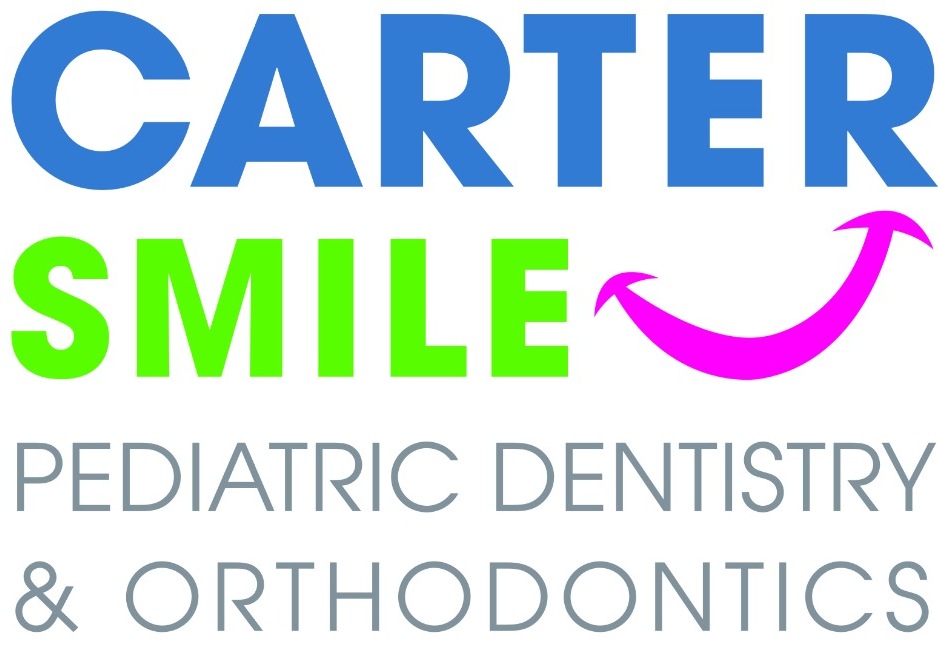 Medical Information Release FormHIPAA Release FormPatient/Patients: Name______________________________________________ Date of Birth____________Name_______________________________________________ Date of Birth____________Name_______________________________________________ Date of Birth____________Name_______________________________________________ Date of Birth____________RELEASE OF INFORMATION[  ]  I authorize the release of information including diagnosis, records, examination and claim information rendered to the above listed patients to me and the following individuals:	[  ] Parent/Guardian Name________________________________________	[  ] Self_______________________________________________________	[  ] Other______________________________________________________[  ] Information is not to be released to anyone.The Release of Information will remain in effect until terminated by me in writing.MessagesPlease call [  ] my home   [  ] work  [  ] cell at: ___________________________If unable to reach me you may:[  ] leave a detailed message [  ] not leave a message and call back[  ] leave a message asking me to return your callSigned: ________________________________________Date______________Witness: _______________________________________Date______________